Н А К А З04.05.2017    					№ 124Про затвердження  зведеної кошторисної документації на виконання капітальних ремонтів у навчальних закладах Основ'янського району   м. ХарковаНа виконання основних заходів Комплексної програми розвитку освіти м. Харкова на 2011-2017 роки (далі Програми), з метою ефективного використання бюджетних коштів, затверджених кошторисом Програми на 2017 рік, керуючись наказом Міністерства регіонального розвитку,  будівництва та житлово-комунального господарства України від 05.07.2013 № 293    про    затвердження     Правил     визначення   вартості   будівництва       ДСТУ Б Д.1.1- :2013НАКАЗУЮ1. Затвердити зведену кошторисну документацію на виконання капітальних ремонтних робіт навчальних закладів на нижче зазначені суми:- Капітальний ремонт (заміна вікон) неслужбових приміщень Харківської загальноосвітньої школи І-ІІІ ступенів № 41  Харківської міської ради Харківської області за адресою: м. Харків, вул. Достоєвського, 14 на суму 295,352 тис. грн.;- Капітальний ремонт (заміна вікон) неслужбових приміщень Харківської загальноосвітньої школи І-ІІІ ступенів № 48  Харківської міської ради Харківської області за адресою: м. Харків, вул. Тернопільська, 19 на суму 142,423 тис. грн.;- Капітальний ремонт (заміна вікон) неслужбових приміщень Харківської загальноосвітньої школи І-ІІІ ступенів № 120  Харківської міської ради Харківської області за адресою: м. Харків, вул. Катерининська, 8 на суму 298,964 тис. грн.2. Відповідальним за виконанням капітального ремонту зазначеному у п.1 цього наказу, згідно із затвердженою кошторисною документацією призначити начальника господарчої групи  Торяник Т.В.3. Головному бухгалтеру централізованої бухгалтерії Іголкіній Т.І. забезпечити  фінансування ремонтних робіт у межах затвердженого кошторису Програми на 2017 рік.4. Завідувачу ЛКТО Фесенко О.В. розмістити цей наказ на сайті Управління освіти.До 05.05.20175. Контроль за виконанням наказу покласти на заступника начальника Управління освіти Прохоренко О.В.Начальник Управління освіти						О.С.НижникТоряник З наказом ознайомлені: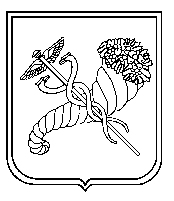 Прохоренко О.В.Торяник Т.В.Іголкіна Т.І.       Фесенко О.В.